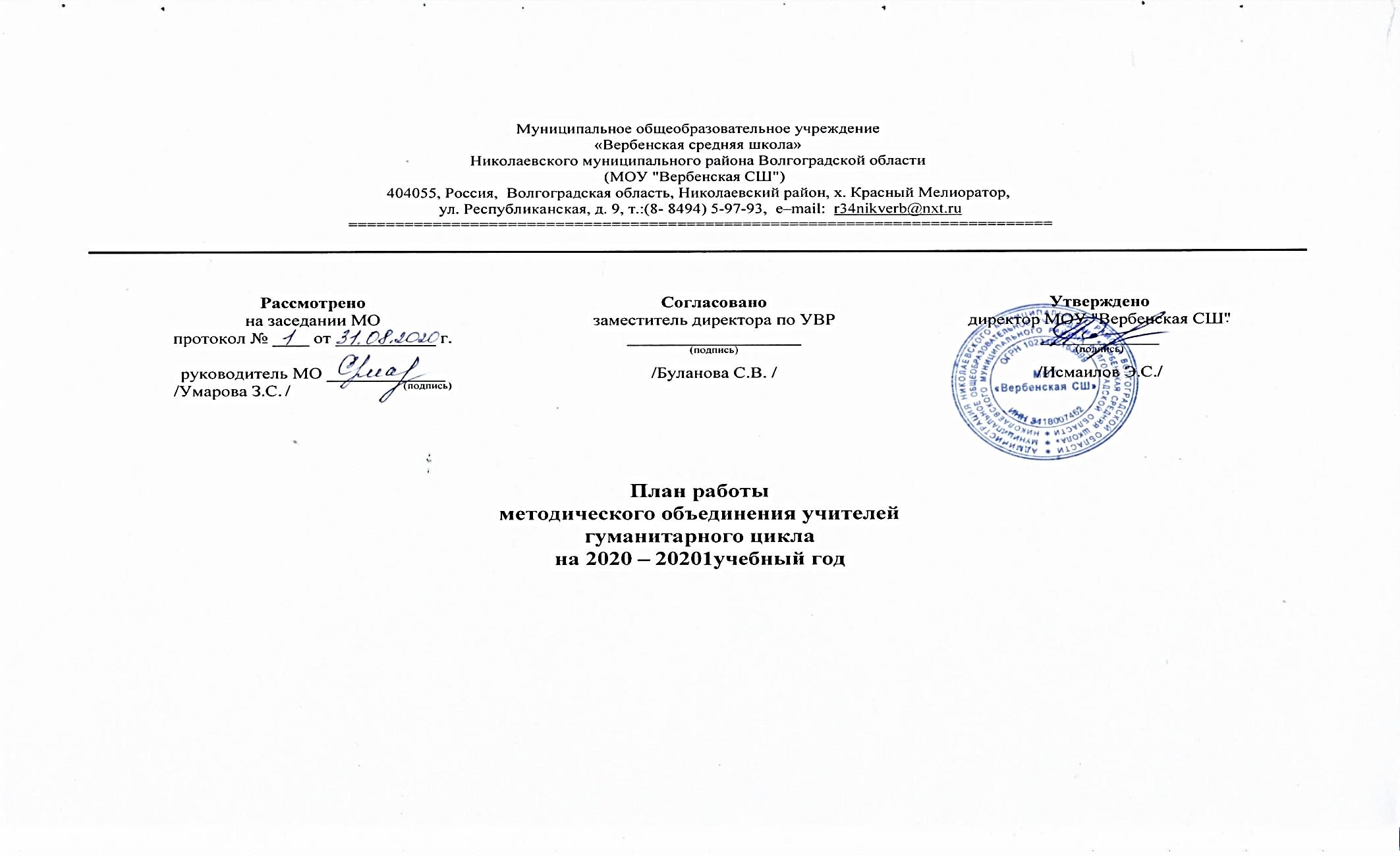 Методическая тема работы МО учителей, преподающих предметы гуманитарного цикла:« Профессиональная компетентность учителей как основной фактор повышения качества образовательного процесса»Цель работы МО: совершенствование уровня педагогического мастерства педагогов, компетентности в области русского языка, литературы, истории, обществознания как способ  повышения  качества профессиональной деятельности для успешной реализации ФГОС.Задачи на 2020 – 2021 учебный год:оказать поддержку педагогам в освоении и введении в действие государственных образовательных стандартов общего образования; оказать  помощь  в развитии творческого потенциала педагогических работников; на заседаниях МО удовлетворять  информационные, учебно-методические, образовательные потребности учителей гуманитарного цикла;способствовать  созданию  условий для организации и осуществлении повышения квалификации членов МО  через курсы повышения квалификации Основные направления работы МО: 1. Аналитическая деятельность: - анализ методической деятельности за 2019-2020 учебный год и планирование на 2020-2021 учебный год;- анализ посещения открытых уроков; - изучение направлений деятельности педагогов (тема самообразования); - анализ работы педагогов с целью оказания им методической помощи. 2. Информационная деятельность: - изучение новинок в методической литературе в целях совершенствования педагогической деятельности; - продолжение знакомства с ФГОС основного общего образования. 3. Организация методической деятельности: - выявление затруднений, методическое сопровождение и оказание практической помощи педагогам в период перехода на ФГОС, подготовки к аттестации. 4. Консультативная деятельность: - консультирование педагогов по вопросам составления рабочих программ и тематического планирования; - консультирование педагогов с целью ликвидации затруднений в педагогической деятельности; - консультирование педагогов по вопросам в сфере формирования универсальных учебных действий в рамках ФГОС. 5. Организационные формы работы: - заседания методического объединения; - методическая помощь и индивидуальные консультации по вопросам преподавания предметов основной школы, организации внеурочной деятельности; - взаимопосещение уроков педагогами; - выступления учителей на МО, практико-ориентированных семинарах, педагогических советах; - участие в семинарах, вебинарах, встречах в образовательных учреждениях района и области; - повышение квалификации педагогов на курсах; - прохождение аттестации педагогическими работниками.Состав МО учителей, преподающих предметы гуманитарного цикла (2020- 2021 уч.г.)Темы самообразований  педагогов(работа над методическими темами в 2020 -2021 учебном году)Подготовка к  ЕГЭ и  ОГЭПлан работы МО учителей гуманитарного цикла  на 2020-2021 учебный год Тематика Заседаний ШМО Содержание заседаний МО Протокол №1от 31.08.2020Заседания школьного методического объединения учителей гуманитарного циклаПредседатель: Умарова З.С.
Секретарь: Утешева А.Е.
Присутствовали: 6 учителей гуманитарного цикла, завуч Буланова С.В.

Повестка дня:1. Анализ деятельности МО учителей гуманитарного цикла за 2019-2020 учебный год и утверждение плана работы МО на 2020-2021 учебный год. 2. Анализ результатов итоговой государственной аттестации выпускников основной и средней школы за 2018-2019 учебный год.  3. Согласование рабочих программ по предметам гуманитарного цикла на 2020-2021 учебный год, составление тематического планирования.4. Утверждение заданий для входной диагностики по предметам.5. Обсуждение тем самообразования.
6. График проведения открытых уроков.Слушали:1. Умарову З.С., руководителя ШМО учителей гуманитарного цикла, которая представила анализ методической работы МО учителей гуманитарного цикла за 2019-2020 учебный год.2. Буланову С.В., которая сообщила об итогах ГИА и ЕГЭ по предметам гуманитарного цикла 2019г.3. Членов ШМО, выступивших с защитой своих рабочих программ, целей и задач работы кружков и спецкурсов. 4. Ислам С.К., Умарову З.С., Попову Р.Н. которые представили для обсуждения варианты методических тем и задач для работы ШМО. 5.Членов ШМО, представивших свои темы самообразования. 6.  Умарову З.С., которая предложила график проведения открытых уроков. 7. Утешеву А.Е., которая выступила с проектом плана внеурочных мероприятий по предметам гуманитарного цикла по подготовке к празднованию 76-летней годовщины победы в ВОВПостановили: Признать работу ШМО учителей гуманитарного цикла удовлетворительной. Голосовали: «за» - 6, «против» – 0, «воздержались» – 0.Проанализировав ошибки, допущенные обучающимися при выполнении заданий ГИА и ЕГЭ в 2019 г., следует провести следующую работу в 2020-2021 учебном  году:Разобрать основные ошибки, опущенные обучающимися при выполнении заданий ГИА и ЕГЭ, на заседаниях ШМО учителей гуманитарного цикла;Разобрать основные ошибки, опущенные обучающимися при выполнении заданий ГИА и ЕГЭ, на консультациях и дополнительных занятиях;Предложить для утверждения Педагогическим Советом график проведения тренировочных и диагностических работ по предметам гуманитарного цикла;Скорректировать повторение учебного материала в зависимости от сложности тем в течение всего учебного года. Утвердить рабочие программы, календарно-тематическое планирование по предметам, кружкам, спецкурсам учителей ШМО на 2020-2021 учебный год.Утвердить методическую тему, задачи и план работы ШМО учителей гуманитарного цикла на 2020-2021 учебный год. Утвердить темы самообразования.Утвердить график проведения открытых уроков.Утвердить план внеурочных мероприятий по предметам гуманитарного цикла по подготовке к празднованию 76-летней годовщины победы в ВОВ Голосовали: «за» - 6, «против» – 0, «воздержались» – 0.Руководитель ШМО: ________ Умарова З.С.
Директор:_______ Исмаилов Э.С.Протокол №2от 20 ноября 2020 г.Заседания школьного методического объединенияучителей гуманитарного циклаПредседатель: Умарова З.С.
Секретарь: Утешева А.Е.
Присутствовали: 6 учителей гуманитарного цикла, завуч Буланова С.В.Повестка дня:Доклад с презентацией по теме: «Применение интернет - ресурсов на уроках русского языка с целью повышения качества знаний  учащихся» Подготовка к проведению тренировочных экзаменов в 9 и  11 классах, Анализ результатов проведения школьного тура Всероссийской олимпиады школьников в 2020-2021 учебном году.Организация участия в муниципальном этапе Всероссийской олимпиады школьников по русскому языку, литературе, английскому языку, истории и общественным дисциплинам. Согласование планов мероприятий в рамках предметных недель.Проведение диагностических работ в формате ОГЭ, ЕГЭ. Выявление перечня «западающих» тем по предметам в 9,11 классах на основе поэлементного анализа стартовых диагностических работ обучающихся.Анализ репетиционного сочинения по литературе в 11 классе.Слушали:1. Умарову З.С., которая провела педагогический практикум «Использование технологии критического мышления на уроках предметов гуманитарного цикла», представив обзор методик в рамках технологии критического мышления и возможности для их применения в 7-11 классах. 2. Попову Р.Н., которая выступила с докладом «Проектная деятельность на уроках предметов гуманитарного цикла: опыт реализации, возможности, перспективы», представив собственный опыт проектной работы и предложив возможные варианты для его распространения в рамках других предметов гуманитарного цикла. 3-4. Буланову С.В., которая провела анализ результатов проведения школьного тура Всероссийской олимпиады школьников в 2020-2021 учебном году по предметам гуманитарного цикла и представила план подготовки к муниципальному этапу Всероссийской олимпиады школьников. 5. Супугалиеву Ж.И., Ислам Е.С., Попову Р.Н., Умарову З.С., Утешеву А.Е.., которые предложили мероприятия в рамках предметных недель по своим предметам. 6. Буланову С.В., которая провела анализ диагностических работ в формате ОГЭ, ЕГЭ среди обучающихся 9 и 11 классов. 7. Копаснову А.К., которая провела анализ репетиционного сочинения по литературе в 11 классе. Решили:Применять полученные в ходе практикума и мастер-класса знания и навыки при проведении уроков и внеурочных мероприятий.Утвердить график подготовки победителей школьного этапа Всероссийской олимпиады школьников к муниципальному этапу. Утвердить план мероприятий предметных недель.Усилить подготовку учащихся 9 и 11 классов к ОГЭ и ЕГЭ с учетом тем, вызывающих трудности.  Голосовали: «за» -6, «против» - 0, «воздержались» - 0.	Руководитель ШМО: ________ Умарова З.С.
Директор: _______  Исмаилов Э.С.Протокол №3от 25 февраля 2021 г.Заседания школьного методического объединения учителей гуманитарного циклаПредседатель: Умарова З.С.
Секретарь: Утешева А.Е.
Присутствовали: 6 учителей гуманитарного цикла, завуч Буланова С.В.Повестка дня:Мастер-класс «Технология проблемного обучения в работе учителей гуманитарного цикла».Доклад «Эффективные способы и практические приемы работы с обучающимися 5-8 классов в ходе подготовки к ВПР»Результаты проведения предметных недель.Итоги муниципального этапа Всероссийской олимпиады школьников в 2020-2021 учебном году.Обсуждение проведения открытых уроков и мероприятий.Обсуждение текущих и предстоящих внеурочных мероприятий по предметам гуманитарного цикла по подготовке к празднованию 76-летней годовщины победы в ВОВСлушали:Умарову З.С., которая представила мастер-класс «Технология проблемного обучения в работе учителей гуманитарного цикла», оценив возможности и перспективы для применения данной технологии в работе МОУ "Вербенская СШ". Копаснову А.К., которая выступила с докладом «Эффективные способы и практические приемы работы с обучающимися 5-8 классов в ходе подготовки к ВПР»3. Умарову З.С.., которая представила результаты проведения предметных недель и отметила учителей, проявивших наиболее активное участие в их проведении.4. Буланову С.В., которая рассказала об итогах муниципального этапа Всероссийской олимпиады школьников в 2020-2021 учебном году и назвала учеников, занявших призовые места. 5. Утешеву А.Е., который проанализировала текущие и предстоящие внеурочные мероприятия по предметам гуманитарного цикла по подготовке к празднованию 76-летней годовщины победы в ВОВРешили:Активнее принимать участие в конкурсах профессионального мастерства учителей, включая спортивные и творческие конкурсы, а также олимпиадах учителей-предметников. Учесть недоработки, допущенные при проведении предметных недель и увеличить охват до 100% обучающихся по каждому предмету в будущем учебном году.Утвердить график подготовки к ВПР по предметам гуманитарного цикла в 5-8 классах.Стимулировать учащихся активнее участвовать в мероприятиях по предметам гуманитарного цикла по подготовке к празднованию 76-летней годовщины победы в ВОВ, в т.ч. через классных руководителей Голосовали: «за» -6, «против» - 0, «воздержались» - 0.Руководитель ШМО: ________ Умарова З.С.
Директор: _______  Исмаилов Э.С.№ п/пФИООбразование,ВУЗ, год окончанияПреподаваемый предметстажКатегорияКлассное руководствоОтветственный за кабинетУмарова Зинеп СарсингалиевнаВысшее, ГОУ ВПО «Волгоградский государственный социально-педагогический университет» г. Волгоград,, 2009, учитель историиИстория, обществознание 14 (общий стаж 28)высшая7 кл.Каб. № 12Попова  Раиса НиколаевнаВысшее, ГОУ ВПО «Волгоградский государственный социально-педагогический университет» г. Волгоград,, 2008, учитель английского языкаАнглийский язык  20 (общий стаж 30)первая5 кл.Каб. № 13Супугалиева Жанна ИманбаевнаБакалавр, ФГБОУ ВО «Волгоградский государственный социально-педагогический университет» г. Волгоград,, 2019.Русский язык и литература в 5-6 классах1базоваяКаб. № 4Копаснова Айнагуль КадыровнаБакалавр, ФГБОУ ВО «Волгоградский государственный социально-педагогический университет» г. Волгоград,, 2020.Русский язык и литература в 7-9, 11 классахМолодой специалистбазовая5Б кл.Каб. № 5Ислам Серк КаппасовичВысшее, Уральский педагогический институт имени А.С. Пушкина, 1985,Учитель географии и биологииГеография, биология35 высшая9 кл.Каб. № 7Утешева Асия ЕргалиевнаВысшее, ФГБОУ ВПО «Волгоградский государственный социально-педагогический университет» г. Волгоград,, 2014, учитель географииБиология1 (общий стаж 14)базовая6 кл.Каб. № 2№ФИОМетодическая темаМероприятия1.УмароваЗинеп Сарсингалиевна«Применение методов и приёмов повышения уровня коммуникативной компетентности обучающихся на уроках обществознания и истории»1. информация по теме на заседании МО2. открытый урок2.ПоповаРаиса Николаевна«Активизация словарного запаса на уроках английского языка».1. информация по теме на заседании МО2. открытый урок3.Супугалиева Жанна ИманбаевнаТехнология групповой работы с учащимися 5 класса на уроках русского языка  с использованием ИКТ.1. информация по теме на заседании МО2. открытый урок4.КопасноваАйнагуль Кадыровна«Организация современного урока литературы как средство развития нравственных качеств личности ученика»1. информация по теме на заседании МО2. открытый урок5.Ислам Серк КаппасовичИспользование регионального компонента на уроках географии1. информация по теме на заседании МО 2. открытый урок6. Утешева Асия Ергалиевна«Личностно-ориентированное обучение на уроках биологии через использование активных методов обучения»1. информация по теме на заседании МО2. открытый урок№Содержание работыМесяцОтветственные1Участие в тренировочных экзаменах  ЕГЭ и ОГЭ в новой форме, выполнение независимой контрольной работы по русскому языку, истории, обществознания в 9, 11 классах районные-март-апрель, октябрь-декабрь, школьные - в течение года ежемесячноучителя-предметники:1. Умарова З.С.2. Попова Р.Н.3. Ислам С.К.4. Супугалиева Ж.И.5. Копаснова А.К.6. Утешева А.Е.2Активная просветительская работы с родителями: индивидуальные собеседования, родительские собрания с проведением консультаций и рекомендаций для родителей по итоговой аттестации.в течение годаУчителя-предметники3Проведение индивидуальных консультаций по пробелам в знаниях учащихся.в течение годаУчителя-предметники4Работа с бланками ЕГЭ и ОГЭ. в течение годаУчителя-предметники5Работа по общешкольному плану-графику подготовки учащихся к ОГЭ в 9 классе в новой форме и ЕГЭ в 11 классев течение годаУчителя-предметники6.Организация и проведение пробного Итогового собеседования по русскому языку в 9 классев течение годаСупугалиева Ж.И.. и Копаснова А.К., учителя русского языка и литературыБуланова С.В.., завуч по УВРНаправления работыСодержание работыУчебно-организационная работа.1. Изучение нормативных документов 2. Знакомство и изучение требований по подготовке и сдаче ОГЭ. 3. Знакомство с новинками учебно-методической литературы по предметам. 4. Оформление стендов по подготовке к экзаменам в 9, 11 классах. 5. Подготовка материалов к проведению промежуточного и итогового контроля.Совершенствование лаборатории учителя1. Приобретение новых дидактических материалов, таблиц, наглядных пособий по предметам. 2. Приобретение методических пособий по подготовке к итоговой аттестации по предметам в 9 и 11 классах.3.Совершенствование технической стороны кабинетов. 4.Анализ наличия необходимых учебников и программ. 5.Систематизация тестовых заданий по классам и темамРабота по совершенствованию педагогического мастерства учителей.1. Оказание помощи аттестующим учителям. Участие в семинарах для учителей по подготовке к ОГЭ и ЕГЭ. 2. Участие в конкурсах инновационных и методических разработок. 3. Участие в общественном смотре достижений общеобразовательных учреждений. 4. Посещение курсов повышения квалификации. 5. Участие в творческих конкурсах.контроль и руководство.1. Контрольные работы по преемственности в 5-х классах с последующим мониторингом. 2.Мониторинг результатов контрольных работ по итогам учебного года, входных и промежуточных. 3.Контроль за выполнением календарно-тематического планирования. 4.Подготовка экзаменационных материалов.Организация внеклассной работы по предметам.1. Проведение предметных недель.2. Участие в различных конкурсах, викторинах в рамках школьных, районных, областных мероприятий. 3. Организация школьных олимпиад. Участие в муниципальном туре предметных олимпиад.СрокиТема заседанияАвгуст1. Анализ работы за 2019 — 2020 уч. год 2. Утверждение плана работы на новый учебный год. 3. Основные направления работы ШМО учителей гуманитарного цикла. 4. Утверждение тем по самообразованию.5. Корректировка и утверждение рабочих программ учителейСентябрь - ноябрь1. Анализ результатов итоговой аттестации в форме ЕГЭ, ОГЭ; анализ результатов промежуточной аттестации. О проведении тренировочных ОГЭ в 9 классе в течение учебного года. ( кол-во, сроки) 2.Методические достижения учителей русского языка и литературы (о личном участии в проф. конкурсах, участие и результативность уч-ся в районных и областных конкурсах)3. Организация  школьных олимпиад по предметам гуманитарного цикла4. Итоги школьного тура предметных олимпиад. Об организации районных олимпиад по предметам. Работа с одаренными детьми.5. Формы проведения промежуточной аттестации в 5 классе (вопрос адаптации обучающихся) 6. Подготовка предметной неделиДекабрь-февраль1. Подготовка учащихся к ОГЭ, ЕГЭ2. Анализ результатов муниципальных олимпиад. 4. Обобщение опыта. Доклад на тему: «Использование личностно-ориентированных педагогических технологий на уроках истории и обществознания в условиях реализации ФГОС второго поколения» Март – Апрель1. Экзамены и их «подводные рифы» (о подготовке к ОГЭ и ЕГЭ). 2.Утверждение экзаменационного материала для промежуточной аттестации. 3.Обобщение опыта. «Использование новых педагогических технологий на уроках русского языка и литературы как условие обеспечения современного качества образования»4. подготовка к ВПР по предметам гуманитарного циклаМай1.Подведение итогов работы МО за 2020 — 2021 учебный год. 2. Утверждение задач на новый 2021 — 2022 учебный год. 3. Подведение итогов работы учителей по своим методическим темам. 4. Отчет о работе ШМО. 5. Анализ результатов итоговых контрольных работСрокТема Содержание работыОтветственныйавгустЗаседание 1. Организационные вопросы работы методического объединения на 2020-2021 учебный год. Предметы гуманитарного цикла  в структуре общего образования в соответствии с ФГОС второго поколения1. Анализ деятельности МО учителей гуманитарного цикла за 2019-2020 учебный год и утверждение плана работы МО на 2020-2021 учебный год. 2. Анализ результатов итоговой государственной аттестации выпускников основной и средней школы за 2018-2019 учебный год.  3. Согласование рабочих программ по предметам гуманитарного цикла на 2020-2021 учебный год, составление тематического планирования.4. Утверждение заданий для входной диагностики по предметам.5. Обсуждение тем самообразования.
6. График проведения открытых уроков.Учителя МОРабота между заседаниями МО:Продолжение работы по самообразованию, по оформлению своего портфолио, работа в «Сетевом городе»Изучение методической литературы, документов ФГОС. Планирование самообразовательной деятельности. Работа в кабинетахПодготовка материала для проведения школьных олимпиад по предметам гуманитарного циклаОбсуждение количества участников в дистанционной  олимпиаде «Русский медвежонок» по  русскому языку, олимпиаде «Олимпус» по предметамРабота между заседаниями МО:Продолжение работы по самообразованию, по оформлению своего портфолио, работа в «Сетевом городе»Изучение методической литературы, документов ФГОС. Планирование самообразовательной деятельности. Работа в кабинетахПодготовка материала для проведения школьных олимпиад по предметам гуманитарного циклаОбсуждение количества участников в дистанционной  олимпиаде «Русский медвежонок» по  русскому языку, олимпиаде «Олимпус» по предметамРабота между заседаниями МО:Продолжение работы по самообразованию, по оформлению своего портфолио, работа в «Сетевом городе»Изучение методической литературы, документов ФГОС. Планирование самообразовательной деятельности. Работа в кабинетахПодготовка материала для проведения школьных олимпиад по предметам гуманитарного циклаОбсуждение количества участников в дистанционной  олимпиаде «Русский медвежонок» по  русскому языку, олимпиаде «Олимпус» по предметамРабота между заседаниями МО:Продолжение работы по самообразованию, по оформлению своего портфолио, работа в «Сетевом городе»Изучение методической литературы, документов ФГОС. Планирование самообразовательной деятельности. Работа в кабинетахПодготовка материала для проведения школьных олимпиад по предметам гуманитарного циклаОбсуждение количества участников в дистанционной  олимпиаде «Русский медвежонок» по  русскому языку, олимпиаде «Олимпус» по предметамНоябрь Заседание 2 «Создание образовательного пространства для самореализации учителя и учащихся» Доклад с презентацией по теме: «Применение интернет - ресурсов на уроках русского языка с целью повышения качества знаний  учащихся» Подготовка к проведению тренировочных экзаменов в 9 и  11 классах, Анализ результатов проведения школьного тура Всероссийской олимпиады школьников в 2020-2021 учебном году.Организация участия в муниципальном этапе Всероссийской олимпиады школьников по русскому языку, литературе, английскому языку, истории и общественным дисциплинам. Согласование планов мероприятий в рамках предметных недель.Проведение диагностических работ в формате ОГЭ, ЕГЭ. Выявление перечня «западающих» тем по предметам в 9,11 классах на основе поэлементного анализа стартовых диагностических работ обучающихся.Анализ репетиционного сочинения по литературе в 11 классе.Буланова С.В.Супугалиева Ж.И.Копаснова А.К.Работа между заседаниями МО:Оформление стендов по подготовке к экзаменам в 9, 11 классах и обсуждение организационных моментов проведения репетиционного собеседование по русскому языку в 9 классеПодготовка материалов к проведению промежуточного и итогового контроля.Аналитические справки о проведении тренировочных экзаменационных работ в выпускных классахПодготовка к проведению мероприятий в предметных неделях гуманитарного цикла  (планирование)Организация научно-исследовательской  деятельности учащихся по предметам гуманитарного циклаподготовка к ВПР по предметам гуманитарного циклаРабота между заседаниями МО:Оформление стендов по подготовке к экзаменам в 9, 11 классах и обсуждение организационных моментов проведения репетиционного собеседование по русскому языку в 9 классеПодготовка материалов к проведению промежуточного и итогового контроля.Аналитические справки о проведении тренировочных экзаменационных работ в выпускных классахПодготовка к проведению мероприятий в предметных неделях гуманитарного цикла  (планирование)Организация научно-исследовательской  деятельности учащихся по предметам гуманитарного циклаподготовка к ВПР по предметам гуманитарного циклаРабота между заседаниями МО:Оформление стендов по подготовке к экзаменам в 9, 11 классах и обсуждение организационных моментов проведения репетиционного собеседование по русскому языку в 9 классеПодготовка материалов к проведению промежуточного и итогового контроля.Аналитические справки о проведении тренировочных экзаменационных работ в выпускных классахПодготовка к проведению мероприятий в предметных неделях гуманитарного цикла  (планирование)Организация научно-исследовательской  деятельности учащихся по предметам гуманитарного циклаподготовка к ВПР по предметам гуманитарного циклаРабота между заседаниями МО:Оформление стендов по подготовке к экзаменам в 9, 11 классах и обсуждение организационных моментов проведения репетиционного собеседование по русскому языку в 9 классеПодготовка материалов к проведению промежуточного и итогового контроля.Аналитические справки о проведении тренировочных экзаменационных работ в выпускных классахПодготовка к проведению мероприятий в предметных неделях гуманитарного цикла  (планирование)Организация научно-исследовательской  деятельности учащихся по предметам гуманитарного циклаподготовка к ВПР по предметам гуманитарного циклафевральЗаседание 3. Игра как одна из здоровьесберегающих технологий в учебном процессе. (предметные недели гуманитарного цикла)Мастер-класс «Технология проблемного обучения в работе учителей гуманитарного цикла».Доклад «Эффективные способы и практические приемы работы с обучающимися 5-8 классов в ходе подготовки к ВПР»Результаты проведения предметных недель.Итоги муниципального этапа Всероссийской олимпиады школьников в 2020-2021 учебном году.Обсуждение проведения открытых уроков и мероприятий.Обсуждение текущих и предстоящих внеурочных мероприятий по предметам гуманитарного цикла по подготовке к празднованию 76-летнейодовщины победы в ВОВУчителя МОРабота между заседаниями МО:Обсуждение темы заседания № 4  МО по теме Утверждение открытых уроков по теме заседания.Работа между заседаниями МО:Обсуждение темы заседания № 4  МО по теме Утверждение открытых уроков по теме заседания.Работа между заседаниями МО:Обсуждение темы заседания № 4  МО по теме Утверждение открытых уроков по теме заседания.Работа между заседаниями МО:Обсуждение темы заседания № 4  МО по теме Утверждение открытых уроков по теме заседания.апрельЗаседание 4 «Системно- деятельностный подход в обучении школьников». Работа над развитием монологической речи.1. «Использование личностно-ориентированных педагогических технологий на уроках истории и обществознания в условиях реализации ФГОС второго поколения» 2. Учебно-исследовательская и проектная деятельность как одно из важнейших средств повышения мотивации и эффективности учебной деятельности. 3. «Развитие монологической речи учащихся на уроках с целью повышения качества образования по ФГОС» 4. Обсуждение проведения открытых уроков и мероприятий. Умарова З.С.Работа между заседаниями МО: Работа по теме «Учитель – учителю. Обучение в сотрудничестве» 1. Обучение в сотрудничестве (работа в группах, парах). Организация рефлексии на уроках. 2. Самообразование – одна из форм повышения профессионального мастерства педагогов. (Отчёты по темам самообразования) 3. Обсуждение проблемы выбора учащимися дополнительных предметов для сдачи    ОГЭ и ЕГЭ4. Подготовка к ВПР по предметам гуманитарного циклаРабота между заседаниями МО: Работа по теме «Учитель – учителю. Обучение в сотрудничестве» 1. Обучение в сотрудничестве (работа в группах, парах). Организация рефлексии на уроках. 2. Самообразование – одна из форм повышения профессионального мастерства педагогов. (Отчёты по темам самообразования) 3. Обсуждение проблемы выбора учащимися дополнительных предметов для сдачи    ОГЭ и ЕГЭ4. Подготовка к ВПР по предметам гуманитарного циклаРабота между заседаниями МО: Работа по теме «Учитель – учителю. Обучение в сотрудничестве» 1. Обучение в сотрудничестве (работа в группах, парах). Организация рефлексии на уроках. 2. Самообразование – одна из форм повышения профессионального мастерства педагогов. (Отчёты по темам самообразования) 3. Обсуждение проблемы выбора учащимися дополнительных предметов для сдачи    ОГЭ и ЕГЭ4. Подготовка к ВПР по предметам гуманитарного циклаРабота между заседаниями МО: Работа по теме «Учитель – учителю. Обучение в сотрудничестве» 1. Обучение в сотрудничестве (работа в группах, парах). Организация рефлексии на уроках. 2. Самообразование – одна из форм повышения профессионального мастерства педагогов. (Отчёты по темам самообразования) 3. Обсуждение проблемы выбора учащимися дополнительных предметов для сдачи    ОГЭ и ЕГЭ4. Подготовка к ВПР по предметам гуманитарного цикламайЗаседание 5. Подведение итогов работы МО учителей гуманитарного цикла в 2020-2021 учебном году. Планирование работы МО на 2021-2022 учебный год.1. Обобщение положительного опыта учебной, воспитательной и методической работы ШМО учителей гуманитарного цикла. 2. Самообразование – одна из форм повышения профессионального мастерства педагогов. (Отчёты по темам самообразования) 3. Анализ итоговых контрольных работ и промежуточной аттестации в 5-8 классах. 4. Анализ работы ШМО учителей гуманитарного цикла. 5. Планирование работы на новый учебный год, определение перспектив развития.Учителя МО